В соответствии с п.17ст.45.1 Федерального закона от 06.10.2003 № 131-ФЗ «Об общих принципах организации местного самоуправления в Российской Федерации», статьей5Закона РФ от 21.02.1992 № 2395-1 «О недрах», Уставом муниципального района Белебеевский район Республики Башкортостан, Решением Совета сельского поселения Максим-Горьковский сельсовет муниципального района Белебеевский район Республики Башкортостан от 22.08.2019 № 291 «Об утверждении порядка ведения перечня видов муниципального контроля сельского поселения Максим-Горьковский сельсовет муниципального района Белебеевский район Республики Башкортостан и органов местного самоуправления сельского поселения Максим-Горьковский сельсовет муниципального района Белебеевский район Республики Башкортостан, уполномоченных на их осуществление».ПОСТАНОВЛЯЮ:Внести изменения в постановление от 22.08.2019 № 68  «Об утверждении перечня видов муниципального контроля сельского поселения Максим-Горьковский сельсовет муниципального района Белебеевский район Республики Башкортостан и органов местного самоуправления сельского поселения Максим-Горьковский сельсовет муниципального района Белебеевский район Республики Башкортостан, уполномоченных на их осуществление»следующие изменения:Изложить Приложение к постановлению от 22.08.2019 № 68 в новой редакции согласно приложения к настоящему постановлению.2. Разместить настоящее постановление на официальном сайте Администрации сельского поселения Максим-Горьковский сельсовет муниципального района Белебеевский район Республики Башкортостан.Глава сельского поселения                                                    Н.К. Красильникова                                                                 Приложение кпостановлению Администрациисельского поселения Максим-Горьковский сельсовет муниципального района Белебеевский район Республики Башкортостанот 14.01.2021 года № 1Перечень видов муниципального контроля сельского поселения Максим-Горьковский сельсовет муниципального района Белебеевский район Республики Башкортостан и органов местного самоуправления сельского поселения Максим-Горьковский сельсовет муниципального района Белебеевский район Республики Башкортостан, уполномоченных на их осуществлениеБашkортостан РеспубликаhыБəлəбəй районы муниципальрайоныныӊМаксим – Горький ауыл советыауылбиләмәhе хакимиәте.Горькийис. ПУЙ ауылы, Баксаурамы,  3Тел.2-07-40 , факс: 2-08-98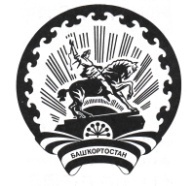 Республика БашкортостанАдминистрация сельского поселения Максим – Горьковский сельсовет муниципального района Белебеевский район 452014, с. ЦУП им. М.Горького, ул. Садовая, д. 3Тел. 2-07-40, факс: 2-08-98КАРАРПОСТАНОВЛЕНИЕ14 январь 2021 й.№ 114  января 2021 г. О внесении изменений в Постановление от 22.08.2019 № 68  «Об утверждении перечня видов муниципального контроля сельского поселения Максим-Горьковский сельсовет муниципального района Белебеевский район Республики Башкортостан и органов местного самоуправления сельского поселения Максим-Горьковский сельсовет муниципального района Белебеевский район Республики Башкортостан, уполномоченных на их осуществление» О внесении изменений в Постановление от 22.08.2019 № 68  «Об утверждении перечня видов муниципального контроля сельского поселения Максим-Горьковский сельсовет муниципального района Белебеевский район Республики Башкортостан и органов местного самоуправления сельского поселения Максим-Горьковский сельсовет муниципального района Белебеевский район Республики Башкортостан, уполномоченных на их осуществление» О внесении изменений в Постановление от 22.08.2019 № 68  «Об утверждении перечня видов муниципального контроля сельского поселения Максим-Горьковский сельсовет муниципального района Белебеевский район Республики Башкортостан и органов местного самоуправления сельского поселения Максим-Горьковский сельсовет муниципального района Белебеевский район Республики Башкортостан, уполномоченных на их осуществление»Nп/пНаименование вида муниципальногоконтроляНаименование органа местного самоуправления(с указанием должностного лица), уполномоченного на осуществление соответствующего вида муниципального контроля1231Контроль за обеспечением сохранности автомобильных дорог местного значения в границах населённых пунктов сельского поселения Максим-Горьковский сельсовет) муниципального района Белебеевский район Республики Башкортостан Администрация сельского поселения Максим-Горьковский сельсовет муниципального района Белебеевский район Республики Башкортостан,  специалист первой категории.2Муниципальный земельный контроль на территории сельского поселения Максим-Горьковский сельсовет муниципального района Белебеевский район Республики БашкортостанАдминистрация сельского поселения Максим-Горьковский сельсовет муниципального района Белебеевский район Республики Башкортостан,  специалист первой категории.3Муниципальный  лесной контроль на территории сельского поселения Максим-Горьковский сельсовет муниципального района Белебеевский район Республики БашкортостанАдминистрация сельского поселения Максим-Горьковский сельсовет муниципального района Белебеевский район Республики Башкортостан,  специалист первой категории.4Муниципальный жилищный контроль на территории сельского поселения Максим-Горьковский сельсовет муниципального района Белебеевский район Республики БашкортостанАдминистрация сельского поселения Максим-Горьковский сельсовет муниципального района Белебеевский район Республики Башкортостан,  специалист первой категории.5Контроль за соблюдением правил благоустройства территории сельского поселения Максим-Горьковский сельсовет муниципального района Белебеевский район Республики БашкортостанАдминистрация сельского поселения Максим-Горьковский сельсовет муниципального района Белебеевский район Республики Башкортостан,  специалист первой категории.6Контроль за использованием и охраной недр при добыче общераспространенных полезных ископаемых, а также при строительстве подземных сооружений, не связанных с добычей полезных ископаемыхАдминистрация сельского поселения Максим-Горьковский сельсовет муниципального района Белебеевский район Республики Башкортостан,  специалист первой категории.